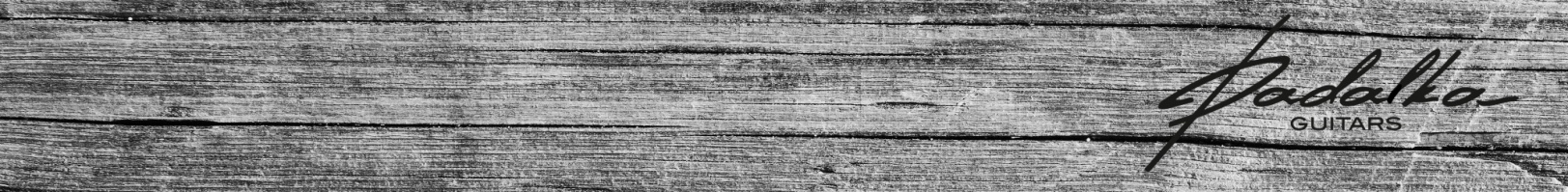 Instrument: Name:E-mail:Common specificationsCommon specificationsModel                                                               Space / CS / MarsScale length                 24,75'' / 25,5'' / 26,5'' / 27'' / 28'' / MultiscaleNumber of strings                                                            6 / 7 / 8Neck joint                       Bolt on (choose the type of bolts/screws) /                                               set in / neck through (optional for CS)Left handed / right handed Neck specificationsNeck specifications Number of frets                                                                      24 Fret wire              Material - Nickel-silver, Stainless Steel, Evo Gold Size - 2.28х1.4mm /  2.54х1.3mm /  2.79х1.45mm Neck pieces                                                                1 / 3 / 5 / 7 Neck wood                                                         see the price list Fretboard wood                                                        see the price list Fretboard radius                12” 14'' 16''  20''  37'' Compound radius Neck thickness and profile      Thickness 18-20mm /19-21mm/ 20-22mm  / Profile ‘’C’’ / ‘’U’’Headstock shape                                    A-1 / A-2 / A-3 / CS / MSBinding: fretboard / headstock                            see the price listFret position markers                                          see the price listSide markers                                                      see the price listCustom inlayNut                                                                      see the price listHeadstock colour / veneer / finish                      see the price listNeck colour / finish                                             see the price listReinforcement                                Standard (12-24 fret) / full lengthNotesBody specificationsBody specificationsBody wood                                                          see the price listArm bevel (for CS, Mars)  / carved top (for CS, Mars and Space) Chambering                    Weight reducing chambers (only with top)Top material                                                        see the price listBody binding                                                         scraped / noneBody colour / finish                                             see the price listTop colour / finish                                               see the price listCavity cover material /                                                plastic / woodCavity cover mount                                   screws, bolts, magnets       NotesHardware / electronicsHardware / electronicsBridge                   Hipshot Hardtail / Schaller Tremolo / Floyd RoseTuners         Hipshot Griplock (locking) / Gotoh SG381 (non locking)Hardware colour                                           chrome / black / goldStrings gauge / TuningJack plate                Space – barrel jack / Mars, CS – oval jack plateKnobs                Gotoh Dome-style / Hipshot O-ring / Custom knobsTruss rod cover                             cover / no cover , wood / plasticPickupsPickups mount: rings / directKnob configuration    volume, tone, 3/5-way switch (toggle or lever)Split coils                    none / pickup switch / push-pull / mini togglePickup positions                  Pre-amp / piezo saddles                                    Graphtech GhostStrap buttons                        Gotoh strap pin or Schaller straplocksNotesAdditional informationAdditional informationShipping addressShipment packing / hardshell case / guitar strap Notes